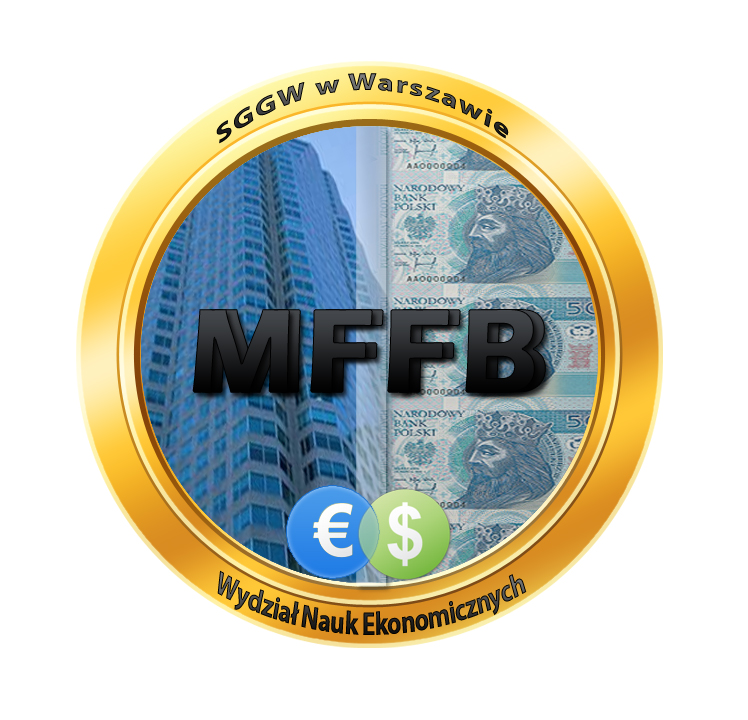 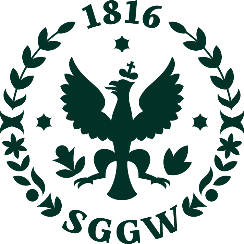 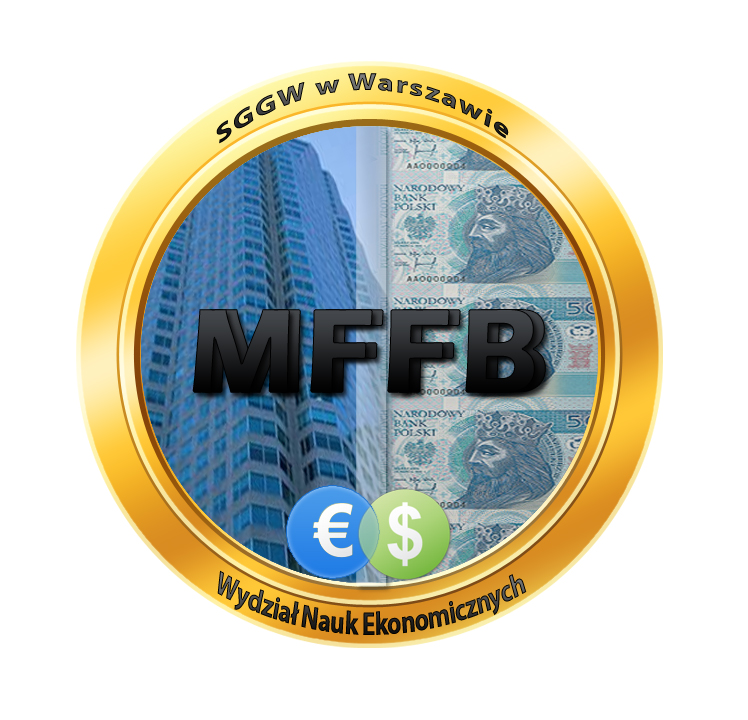 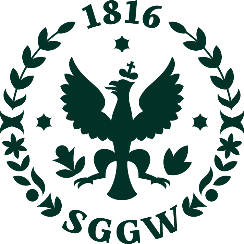 APPLICATION FORMPlease send the application to the e-mail: mffb@sggw.edu.plor register on the website http://mffb.ieif.sggw.pl/ till 31.10.2023Name and Surname (title/scientific or professional degree):...…………………………………………………………………………………………………Name of the institution with the postal address (required for invoice issuance):…...…………………………………………………………………………………………………………………………………………………………………………………………………...Tax identification number (NIP): …………………………………...…………………………..Mobile phone ……………..…………………………………………………………………….E-mail: ………………………………………………………..…………………………………Address for correspondence: ………...……………………….……………………………………………………………………………………………………..………………………………. I declare participation in the Forum: 	In-person	On-lineParticipation:  	Without an article	With an article: Acta Scientiarum Polonorum Oeconomia; The Scientific Journal European Policies, Finance and Marketing; Scientific Monograph (published by WULS)            PhD student with an articleTitle of the article:…...………………………………………………………………………………………………………………………………………………………………………………………..…….…… Signature ..............................................................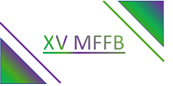 XV  INTERNATIONAL FORUM OF FINANCE AND BANKING (MFFB)
 CHALLENGES FOR FINANCE DURING ECONOMIC AND ENVIRONMENTAL TURBULENCE Warsaw University of Life Sciences - SGGWDepartment of FinanceNowoursynowska str. 16602-787 WarsawPhone: (+48 22) 59 342 50Fax: (+48 22) 59 342 37e-mail: mffb@sggw.edu.pl